Bau EPD GmbHProgrammbetrieb für die Erstellung von EPD nach EN 15804 und ISO 14025Mitglieder des PKR-PrüfgremiumsVorsitz PKR-Gremium:
Dipl.-Ing. Dr. sc. ETHZ Florian Gschösser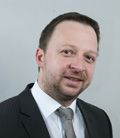 Leopold Franzens Universität Innsbruck 
Institut für Konstruktion und Materialwissenschaften
Technikerstraße 13, 6020 Innsbruck
Tel. +43 512 50763103 | Fax: +43 512 5072994 | E-Mail: florian.gschoesser@uibk.ac.at Stellung als Universitätsassistent, Lektor, Mitarbeiter ForschungStellvertretung Vorsitz PKR-Gremium:Mag. Hildegund FIGLIBO - Österreichisches Institut für Bauen und Ökologie GmbH
Alserbachstraße 5/8, A-1090 Wien 
Telefon: + 43 (0) 1 319 20 05, Fax: + 43 (0) 1 319 20 05-50, ibo@ibo.atStellung als Mitarbeiterin Forschung, Materialprüfung, seit 2005: Mitglied in div. Normungsausschüssen, u.a. CEN TC 350 "Sustainability of construction works"Weitere aktive Mitglieder (Ausarbeitung und Prüfung PKR-Dokumente):Roman Smutny (2. Stellvertreter), Univ. für Bodenkultur Wien, Universitätsassistent, LektorDI Dr. Franz Dolezal, IBO – Österreichisches Institut für Bauen und Ökologie GmbHDI Philipp Boogman IBO – Österreichisches Institut für Bauen und Ökologie GmbH, Leitung Materialökologie und ProduktprüfungUniv. Dozent Dr. Andreas Windsperger, Institut für Industrielle Ökologie, Leitung Abteilung Verfahrenstechnik, BiotechnologieDI Dr. Adolf Merl, Daxner und Merl GmbH, Schwerpunkt ÖkobilanzierungDI Therese Daxner, Daxner und Merl GmbH, Schwerpunkt ÖkobilanzierungDI Richard Obernosterer, Ressourcen Management Agentur-RMA, GeschäftsführerDI Andreas Karitnig, Genio GmbH Schwerpunkt ÖkobilanzierungDI Dr. techn. MSc Alexander Passer, TU Graz, Institut für Materialprüfung und Baustofftechnologie, UniversitätsassistentDI Hanna Schreiber, Umweltbundesamt, wissenschaftliche MitarbeiterinDI (FH) Angela Schindler, Umweltberatung und Ingenieurdienstleistung, Salem, Deutschland, Schwerpunkt ÖkobilanzierungUniv.-Prof. DI Dr. techn. Peter Maydl, ehemals TU Graz, Institut für Materialprüfung und Baustofftechnologie, Leiter Arbeitsgruppe Nachhaltiger Hochbau am Austrian Standards InstituteDI Victor Vladimirov, VUM Verfahren Umwelt Management GmbH, Schwerpunkt Ökobilanzen für EnergieträgerDI Andrea Görth – Mitplan GmbH, Schwerpunkt CO2-Fußabdrücke und NachhaltigkeitPKR-Gremium erweiterter Kreis (Feedback, Fachfragen):DI Christina Fürhapter, Holzforschung AustriaDI Dr. Bernhard Lipp, IBO – Österreichisches Institut für Bauen und Ökologie GmbHUniv.-Prof. DI Dr. Helmut Rechberger, TU Wien, Institut für Wassergüte, Ressourcenmanagement und AbfallwirtschaftUniv.-Prof. DI Dr. Wolfgang, Streicher, Universität InnsbruckEnge Kooperation mit dem PKR-Gremium des EPD Programmbetriebes in der Schweiz (SÜGB) und den Fachexperten und Fachexpertinnen der technischen Arbeitsgruppe der ECO Platform (www.eco-platform.org) .WeiterbildungsnachweiseSämtliche Mitglieder des PKR-Gremiums nehmen mehrmals pro Jahr an den Sitzungen und Workshops der Bau EPD GmbH teil. Die Arbeit besteht aus fachlichen Diskussionen, Kommentieren von PKR-Dokumenten und EPD-Dokumenten, Entwurf und Verbesserung von Textpassagen.Sämtliche Mitglieder nehmen laufend an der PKR-B Erstellung und Überarbeitung für neue EPD und im Zuge der Verlängerung von PKR/EPD teil. Fast alle Mitglieder engagieren sich im CEN TC 350 Normungsausschuss „Nachhaltiges Bauen“ und in relevanten österreichischen Normungsausschüssen des Austrian Standard Institutes.Fast alle Mitglieder engagieren sich in Fachausschüssen von Gebäudezertifizierungsstellen im deutschsprachigen Raum.Einige registrierte Bilanzierer und Verifizierer arbeiten auch für andere europäische EPD Programmbetreiber, was eine Harmonisierung und den Wissensaustausch begünstigt.Die Vorsitzenden des PKR-Gremiums sind als ECO Platform Auditoren gelistet und nehmen an Workshops der ECO Platform teil.Viele Mitglieder gestalten jährliche Kongresse und Wissensveranstaltungen bzw. besuchen diese. Die Themenkreise gehen von Nachhaltigem Bauen über LCA-Kongresse bis zu Datenbank- und IT Profiwissen.Einige Mitglieder arbeiten im Auftrag der EU-Kommission oder von Bundesregierungsabteilungen laufend Stellungnahmen zur Ökobilanzierung von Produkten und Darstellung von Umweltperformance aus.Die Liste kann bei Bedarf um konkrete Auflistungen (Namen, Weiterbildungsszenario) ergänzt werden.